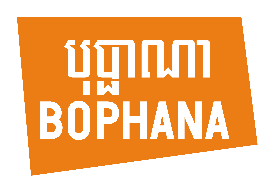 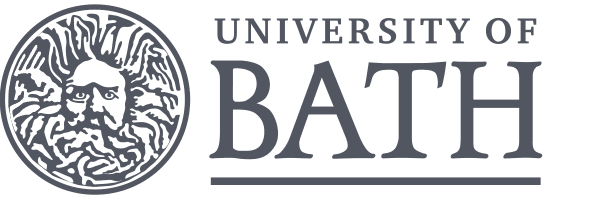 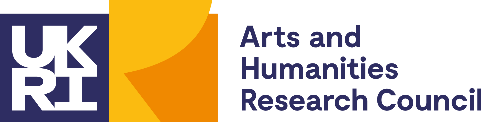 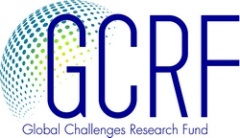 បែបបទនៃការបំពេញពាក្យសុំចូលរៀន	វគ្គបណ្តុះបណ្តាលផ្នែកផលិតភាពយន្តឯកសារ និងពហុប្រព័ន្ធផ្សព្វផ្សាយ		(Application form for documentary filmmaking and multimedia training)	១.អំពីព័ត៌មានទូទៅ (General Information)សូមបេក្ខជនបំពេញព័ត៌មាននៅក្នុងចន្លោះខាងក្រោម៖(Please complete the required information in the gaps below)ឈ្មោះជាភាសាខ្មែរ​​​.................................................. ជាភាសាឡាតាំង........................................(Name in Khmer)					    (Name in Latin)              ភេទ……………….... អាយុ ……………......    មុខរបរបច្ចុប្បន្ន ................................................................. (Gender)                 (Age)                      (Current job)លេខទូរសព្ទផ្ទាល់ខ្លួន......................................... លេខទូរសព្ទឪពុកម្តាយ ...................................(Personal phone number)                                              (Parent’s phone number)សារអេឡិចត្រូនិក........................................................... មកពីខេត្ត............................................(Email)                                                                           (Province)អាសយដ្ឋានបច្ចុប្បន្នស្នាក់នៅ(Current address)៖នៅផ្ទះលេខ .............   ផ្លូវលេខ ...............………… ក្រុមទី................ ភូមិ ..................................……(House number)              (Street)                                  (Group)                   (Village)ឃុំ/សង្កាត់ ................................…………………………… ស្រុក/ខណ្ឌ ……………………………………………………	(Commune)                                                                           (District)រាជធានី/ខេត្ត .............................................. ព្រះរាជាណាចក្រកម្ពុជា។	​​​​​​​​​​​​​​​​​​​​​​​​​​​​​​​​​​​​​​          (Capital/Province)                                        (Kingdom of Cambodia)២. អំពីកម្រិតនៃការសិក្សា (Educational Level)សូមបេក្ខជនជ្រើសរើសកម្រិតសិក្សាដែលខ្លួនមាននៅក្នុងប្រអប់ខាងក្រោម៖(Please choose any degree you have) បរិញ្ញាបត្រ                             បរិញ្ញាបត្ររង                                  សញ្ញាបត្របាក់ឌុប(Bachelor)                                  (Associate degree)                               (Baccalaureate/ Bac II) វិញ្ញាបនបត្រជំនាញ (បើមាន សូមបញ្ជាក់) ....................................................…………………………             (Skills certificate, if any, please precise)៣. អំពីចំណេះដឹងផ្នែកភាសា និងកុំព្យូទ័រ (Language and Computer)ភាសាអង់គ្លេស (English Language)៖  		ចេះអានបានល្អ             	ចេះអានតិចតួច              	មិនចេះអាន	(Reading: Good)	(Reading: Little)	(Cannot read)	ចេះសរសេរបានល្អ       	ចេះសរសេរតិចតួច        	មិនចេះសរសេរ	(Writing: Good)	(Writing: Little)	(Cannot write)​​​​​​​​​​                          	ចេះនិយាយបានល្អ           ចេះនិយាយតិចតួច        	មិនចេះនិយាយ	(Speaking: Good)	(Speaking: Little)	(Cannot speak)ភាសាផ្សេងទៀត (បើចេះ សូមបញ្ជាក់ភាសា)........................................................(Other languages: if any, please precise)	ចេះអានបានល្អ             	ចេះអានតិចតួច              	មិនចេះអាន	(Reading: Good)	(Reading: Little)	(Cannot read)	ចេះសរសេរបានល្អ       	ចេះសរសេរតិចតួច        	មិនចេះសរសេរ	(Writing: Good)	(Writing: Little)	(Cannot write)​​​​​​​​​​                          	ចេះនិយាយបានល្អ           ចេះនិយាយតិចតួច        	មិនចេះនិយាយ	(Speaking: Good)	(Speaking: Little)	(Cannot speak)កុំព្យូទ័រ (Computer)៖ ចេះប្រើប្រាស់កុំព្យូទ័រ	មិនចេះប្រើប្រាស់កុំព្យូទ័រ	     (Can use)                               (Cannot use)អ៊ីនធឺណេត៖   	ចេះប្រើប្រាស់អ៊ីនធឺណេត             មិនចេះប្រើប្រាស់អ៊ីនធឺណែត(Internet)	(Can use internet)	                (Cannot use internet)អ៊ីម៉ែល៖ 	ចេះប្រើប្រាស់អ៊ីម៉ែល       	            មិនចេះប្រើប្រាស់អ៊ីម៉ែល(Email)	(Can use email)	                (Cannot use email)៤. អំពីបទពិសោធន៍ និងចំណាប់អារម្មណ៍ (Experiences and Expression)ក.​ តើមូលហេតុអ្វីបានជាយើងត្រូវយកចិត្តទុកដាក់ចំពោះបរិស្ថានធម្មជាតិ?Why should we care about the natural environment? ខ.​តើហេតុអ្វីយើងត្រូវអភិរក្សសត្វដំរី?Why should we protect the elephants? គ.​តើអ្នកធ្លាប់ចូលរួមសកម្មភាពឬយុទ្ធនាការការពារបរិស្ថានធម្មជាតិដែរឬទេ? បើមាន សូមរៀបរាប់។Do you ever join the​​ activity or campaign on the protection of natural environment? If yes, please describe.ឃ.​តើអ្នកមានយុទ្ធសាស្ត្របែបណាខ្លះ ដើម្បីលើកកម្ពស់ការយល់ដឹងទាក់ទងនឹងការការពារបរិស្ថាននិងអភរិក្សសត្វដំរីដល់សាធារណជន? Do you have any strategies to raise awareness to the public on natural environment and elephant conservation? ង.​ តើមូលហេតុអ្វីបានជាអ្នក ចង់ចូលរៀនវគ្គបណ្តុះបណ្តាលនេះ?Why do you want to attend in this training course?ច. តើអ្នកគិតថាការផលិតភាពយន្តឯកសារមានសារៈសំខាន់ដូចម្តេចខ្លះ សម្រាប់សង្គម?What do you think on the importance of documentary filmmaking for the society? សូមអរគុណចំពោះការចំណាយពេលបំពេញបែបបទនេះ និងសូមឲ្យមានសំណាងល្អ!Thank You and Good Luck!